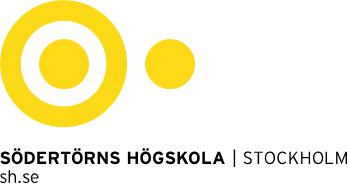 Dnr Alfred Nobels allé 7, Flemingsberg  •  141 89 Huddinge  •  46 08 608 40 00  •  Org nr 202100–4896  •  info@sh.seBakgrundBeskrivning av bakgrunden till förstudienDefinitioner och förkortningarEventuellt om många förkortningar används, generellt avråds från att använda förkortningar.Förutsättningar, prioriteringar och avgränsningarFörutsättningarRedogör för de interna och externa förutsättningar som finns för projektet. Exempelvis kopplingar och/eller avgränsningar jämtemot annan verksamhet vid lärosätet som projektet måste beakta. Redogör även för regelverk som kan komma att påverka/påverkas av projektet.BeroendenPåverkas projektet av något annat projekt eller planerat arbetePrioriteringarAnge prioritering/viktning mellan tid, kostnad och omfattning.Tiden		Resurserna		KvaliténXX%		XX%		XX%AvgränsningarBeskrivning av vad vilka eventuella avgränsningar som behöver göras.ResursägareDe chefer som har medarbetare som kommer ingå i projektet.TidsplanTid genomförande och eventuella tidsbegränsningar i genomförandet.Start 		Stopp[Datum]		[Datum]BudgetBeskrivning av budgetmässiga förutsättningar.ProjektnamnXXProjektbeställareNNProjektledareNNBeslutsdatum20XX-XX-XXKostnaderKronorFörklaringLönekostnaderResorExterna konsulter...SUMMA